I wish to know if it’s possible to mass create texts on Quotation in SAP S4/Hana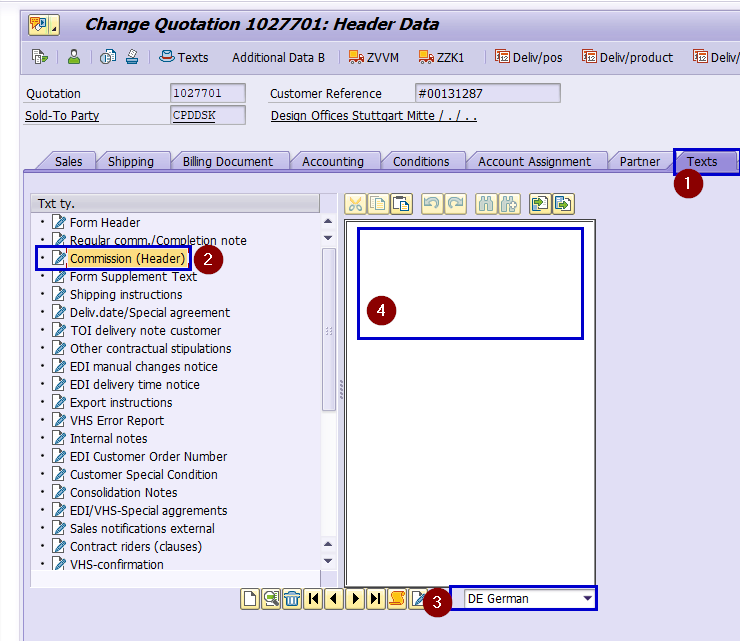 